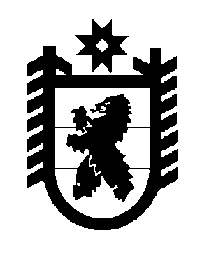 Российская Федерация Республика Карелия    ПРАВИТЕЛЬСТВО РЕСПУБЛИКИ КАРЕЛИЯПОСТАНОВЛЕНИЕот  24 ноября 2015 года № 368-Пг. Петрозаводск Об установлении предельного размера платы за проведение технического осмотра транспортных средств на территории Республики КарелияВ соответствии с Федеральным законом от 1 июля 2011 года № 170-ФЗ «О техническом осмотре транспортных средств и о внесении изменений в отдельные законодательные акты Российской Федерации», постановлением Правительства Российской Федерации от 5 декабря 2011 года № 1008 «О проведении технического осмотра транспортных средств», постановлением Правительства Российской Федерации от 30 декабря 2011 года № 1240 «О проведении технического осмотра транспортных средств городского наземного электрического транспорта», приказом Федеральной службы по тарифам от 18 октября 2011 года № 642-а «Об утверждении Методики расчета предельного размера платы за проведение технического осмотра» Правительство Республики Карелия  п о с т а н о в л я е т:1. Установить с 1 января 2016 года по 31 декабря 2016 года предельный  размер платы за проведение технического осмотра транспортных средств:на территории Петрозаводского городского округа согласно приложению 1;на территории муниципальных образований в Республике Карелия, за исключением Петрозаводского городского округа, согласно приложению 2.2. Признать утратившим силу с 1 января 2016 года постановление Правительства Республики Карелия от 27 ноября 2014 года № 354-П «Об установлении предельного размера платы за проведение технического осмотра транспортных средств на территории Республики Карелия» (Собрание законодательства Республики Карелия, 2014, № 11, ст. 2042).           Глава Республики  Карелия                       			      	        А.П. ХудилайненПриложение 1 к постановлениюПравительства Республики Карелияот 24 ноября 2015 года № 368-П               Предельный размер платы за проведение технического осмотратранспортных средств на территории Петрозаводского городского округа____________Приложение 2 к постановлениюПравительства Республики Карелияот  24 ноября 2015 года № 368-П              Предельный размер платы за проведение технического осмотра транспортных средств на территории муниципальных образований в Республике Карелия, за исключением Петрозаводского городского округа______________№ п/пКатегории транспортных средствПредельный размер платы за проведение технического осмотра (в рублях за единицу транспортного средства)1.Транспортные средства, используемые для перевозки пассажиров и имеющие, помимо места водителя, не более восьми мест для сидения6702.Транспортные средства, используемые для перевозки пассажиров, имеющие, помимо места водителя, более восьми мест для сидения, технически допустимая максимальная масса которых не превышает 5 тонн12063.Транспортные средства, используемые для перевозки пассажиров, имеющие, помимо места водителя, более восьми мест для сидения, технически допустимая максимальная масса которых превышает 5 тонн14524.Транспортные средства, предназначенные для перевозки грузов, имеющие технически допустимую максимальную массу не более 3,5 тонны7155.Транспортные средства, предназначенные для перевозки грузов, имеющие технически допустимую максимальную массу свыше 3,5 тонны, но не более 12 тонн14076.Транспортные средства, предназначенные для перевозки грузов, имеющие технически допустимую максимальную массу более 12 тонн15197.Прицепы, технически допустимая максимальная масса которых не более 0,75 тонны5588.Прицепы, технически допустимая максимальная масса которых свыше 0,75 тонны, но не более 3,5 тонны5589.Прицепы, технически допустимая максимальная масса которых свыше 3,5 тонны, но не более 10 тонн98310.Прицепы, технически допустимая максимальная масса которых более 10 тонн98311.Мототранспортные средства22312.Транспортные средства городского наземного электрического транспорта (троллейбус)1117№ п/пКатегории транспортных средствПредельный размер платы за проведение технического осмотра (в рублях за единицу транспортного средства)1.Транспортные средства, используемые для перевозки пассажиров и имеющие, помимо места водителя, не более восьми мест для сидения6742.Транспортные средства, используемые для перевозки пассажиров, имеющие, помимо места водителя, более восьми мест для сидения, технически допустимая максимальная масса которых не превышает 5 тонн12123.Транспортные средства, используемые для перевозки пассажиров, имеющие, помимо места водителя, более восьми мест для сидения, технически допустимая максимальная масса которых превышает 5 тонн14594.Транспортные средства, предназначенные для перевозки грузов, имеющие технически допустимую максимальную массу не более 3,5 тонны7185.Транспортные средства, предназначенные для перевозки грузов, имеющие технически допустимую максимальную массу свыше 3,5 тонны, но не более 12 тонн14146.Транспортные средства, предназначенные для перевозки грузов, имеющие технически допустимую максимальную массу более 12 тонн15277.Прицепы, технически допустимая максимальная масса которых не более 0,75 тонны5618.Прицепы, технически допустимая максимальная масса которых свыше 0,75 тонны, но не более 3,5 тонны5619.Прицепы, технически допустимая максимальная масса которых свыше 3,5 тонны, но не более 10 тонн98810.Прицепы, технически допустимая максимальная масса которых более 10 тонн98811.Мототранспортные средства22512.Транспортные средства городского наземного электрического транспорта (троллейбус)1123